1ª Semana Virtual de Arte, Cultura, Extensão, Pesquisa e Inovação IFRJ – Campus Rio de Janeiro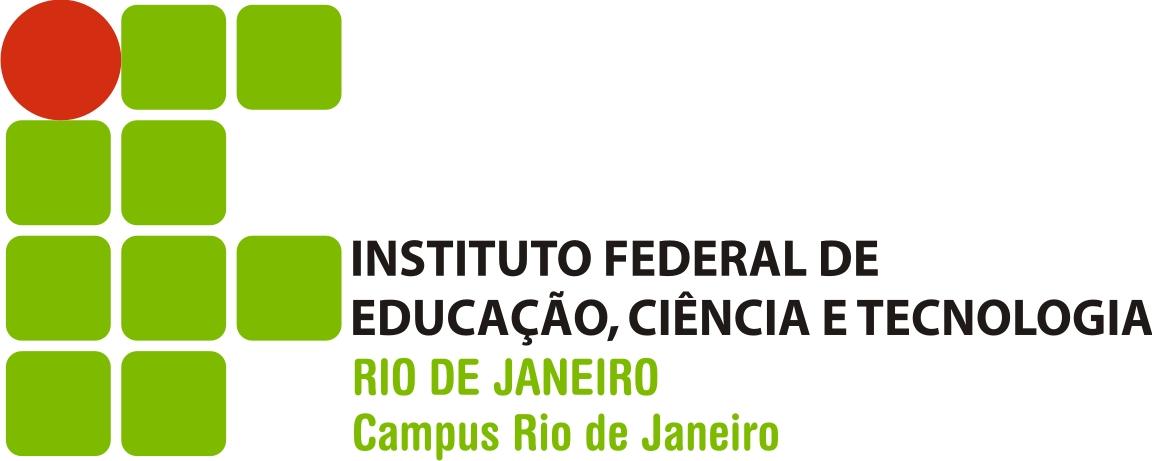 proposta de ATIVIDADE ARTÍSTICO CULTURALproposta de ATIVIDADE ARTÍSTICO CULTURALproposta de ATIVIDADE ARTÍSTICO CULTURALproposta de ATIVIDADE ARTÍSTICO CULTURALproposta de ATIVIDADE ARTÍSTICO CULTURALTítulo: Título: Título: Título: Título: MODALIDADEpúblico alvo☐ I. Audiovisual;☐ II. Artes Visuais;☐ III.Literatura, Teatro e Dança;☐ IV. Música☐ V. Mistaxxxproponente principalGênero (comédia, drama, musical, performance, etc; street dance, balé, contemporâneo,etc; poesia, contação de histórias, etc; banda, duo, solo, rock, pop, hip-hop,  Instrumental, outros (especificar).)xxxFicha técnica (nome dos integrantes e função (Adicione linhas se necessário)nomeinstituição de origemESTUDANTE/ EGRESSO/AGENTE PÚBLICO DO IFRJcontato (email/ telefone)Funçãoxxx